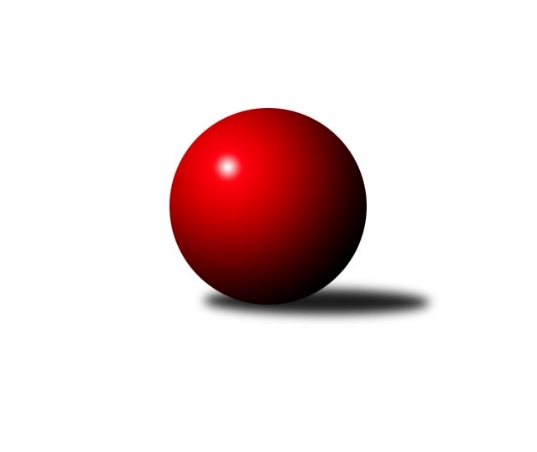 Č.10Ročník 2023/2024	2.12.2023Nejlepšího výkonu v tomto kole: 3763 dosáhlo družstvo: ŠK Železiarne PodbrezováInterliga 2023/2024Výsledky 10. kolaSouhrnný přehled výsledků:TJ Sokol Duchcov	- SKK Rokycany	3:5	3582:3629	11.0:13.0	2.12.FTC KO Fiľakovo	- TJ Rakovice	3:5	3492:3555	12.0:12.0	2.12.Škk Trstená Starek	- TJ Valašské Meziříčí	7:1	3690:3535	16.0:8.0	2.12.ŠK Železiarne Podbrezová	- KK Inter Bratislava	8:0	3763:3435	21.0:3.0	2.12.KK Ježci Jihlava	- TJ Sokol Husovice	8:0	3609:3201	19.0:5.0	2.12.Tabulka družstev:	1.	ŠK Železiarne Podbrezová	8	8	0	0	58.0 : 6.0 	137.0 : 55.0 	 3702	16	2.	KK Ježci Jihlava	9	7	0	2	49.0 : 23.0 	132.0 : 84.0 	 3625	14	3.	Škk Trstená Starek	9	6	1	2	45.0 : 27.0 	116.0 : 100.0 	 3636	13	4.	TJ Rakovice	10	5	1	4	41.0 : 39.0 	123.0 : 117.0 	 3582	11	5.	KK Slavoj Praha	9	4	1	4	35.0 : 37.0 	106.5 : 109.5 	 3547	9	6.	TJ Valašské Meziříčí	8	4	0	4	28.5 : 35.5 	92.0 : 100.0 	 3518	8	7.	TJ Sokol Husovice	9	3	1	5	29.0 : 43.0 	88.5 : 127.5 	 3454	7	8.	TJ Sokol Duchcov	9	3	0	6	29.0 : 43.0 	94.5 : 121.5 	 3463	6	9.	SKK Rokycany	9	3	0	6	27.5 : 44.5 	106.0 : 110.0 	 3538	6	10.	FTC KO Fiľakovo	9	2	0	7	26.0 : 46.0 	99.5 : 116.5 	 3490	4	11.	KK Inter Bratislava	9	2	0	7	24.0 : 48.0 	81.0 : 135.0 	 3466	4Podrobné výsledky kola:	 TJ Sokol Duchcov	3582	3:5	3629	SKK Rokycany	Jan Endršt	177 	 148 	 151 	153	629 	 2:2 	 609 	 147	168 	 153	141	Karel Koubek	Milan Stránský	162 	 168 	 149 	144	623 	 1:3 	 645 	 164	152 	 158	171	Radek Hejhal	Matěj Novák	141 	 129 	 139 	132	541 	 0:4 	 588 	 156	144 	 146	142	Milan Wagner	Miloš Civín	154 	 143 	 138 	181	616 	 3:1 	 589 	 150	161 	 130	148	Michal Bučko	Jaroslav Bulant *1	142 	 149 	 150 	152	593 	 2:2 	 633 	 171	175 	 146	141	Michal Jirouš	Zdeněk Ransdorf	152 	 151 	 134 	143	580 	 3:1 	 565 	 137	139 	 148	141	Vojtěch Špelinarozhodčí: střídání: *1 od 1. hodu Jiří ZemánekNejlepší výkon utkání: 645 - Radek Hejhal	 FTC KO Fiľakovo	3492	3:5	3555	TJ Rakovice	Patrik Flachbart	134 	 146 	 137 	157	574 	 1.5:2.5 	 615 	 144	146 	 169	156	Šimon Magala	Damián Knapp	164 	 142 	 170 	144	620 	 4:0 	 557 	 136	138 	 152	131	Lukáš Nesteš	Róbert Kluka	150 	 146 	 145 	150	591 	 3:1 	 583 	 142	145 	 144	152	Jakub Kurylo	Sándor Szabó	144 	 134 	 143 	143	564 	 0:4 	 632 	 159	151 	 145	177	Boris Šintál	Alexander Šimon	145 	 153 	 124 	155	577 	 1.5:2.5 	 613 	 145	157 	 158	153	Marcel Ivančík	Milan Kojnok	134 	 140 	 135 	157	566 	 2:2 	 555 	 140	139 	 141	135	Peter Magalarozhodčí: Nejlepší výkon utkání: 632 - Boris Šintál	 Škk Trstená Starek	3690	7:1	3535	TJ Valašské Meziříčí	Mikolaj Konopka	149 	 166 	 163 	154	632 	 3:1 	 600 	 144	162 	 138	156	Jakub Pekárek	Martin Kozák	125 	 156 	 154 	125	560 	 1:3 	 592 	 152	137 	 168	135	Tomáš Juřík	Daniel Pažitný	157 	 154 	 135 	169	615 	 3:1 	 572 	 132	152 	 152	136	Jiří Mrlík	Martin Starek	144 	 167 	 150 	160	621 	 2:2 	 598 	 152	139 	 144	163	Dalibor Jandík	Lukáš Juris	176 	 156 	 159 	172	663 	 4:0 	 601 	 146	140 	 157	158	Tomáš Cabák	Peter Šibal	155 	 137 	 145 	162	599 	 3:1 	 572 	 150	135 	 152	135	Ondřej Topičrozhodčí: Nejlepší výkon utkání: 663 - Lukáš Juris	 ŠK Železiarne Podbrezová	3763	8:0	3435	KK Inter Bratislava	Bystrík Vadovič	174 	 146 	 162 	177	659 	 4:0 	 611 	 156	144 	 155	156	Marek Harčarík	Rostislav Gorecký	150 	 142 	 159 	151	602 	 4:0 	 518 	 137	123 	 138	120	Samuel Pohanič	Petr Hendrych	156 	 141 	 166 	160	623 	 3:1 	 565 	 131	144 	 139	151	Patrik Tumma	Peter Nemček	165 	 152 	 154 	147	618 	 3:1 	 623 	 155	173 	 149	146	Radoslav Fuska	Jan Bína	147 	 172 	 145 	167	631 	 3:1 	 573 	 134	143 	 149	147	Marek Zajko	Jiří Veselý	164 	 158 	 160 	148	630 	 4:0 	 545 	 119	136 	 143	147	Martin Pozsgairozhodčí: Nejlepší výkon utkání: 659 - Bystrík Vadovič	 KK Ježci Jihlava	3609	8:0	3201	TJ Sokol Husovice	Robin Parkan	165 	 154 	 147 	159	625 	 3:1 	 545 	 132	139 	 148	126	Tomáš ŽiŽlavskÝ	Mojmír Holec	153 	 152 	 142 	155	602 	 4:0 	 523 	 141	125 	 129	128	Tomáš VÁlka	Tomáš Valík	163 	 161 	 141 	138	603 	 2:2 	 561 	 136	136 	 146	143	Michal Šimek	Daniel Braun	133 	 155 	 142 	154	584 	 3:1 	 566 	 138	150 	 137	141	Libor Škoula	Petr Dobeš ml.	151 	 162 	 159 	154	626 	 4:0 	 521 	 123	151 	 132	115	David PlŠek	Ondřej Matula	126 	 148 	 138 	157	569 	 3:1 	 485 	 131	115 	 121	118	Jakub Harestarozhodčí: Nejlepší výkon utkání: 626 - Petr Dobeš ml.Pořadí jednotlivců:	jméno hráče	družstvo	celkem	plné	dorážka	chyby	poměr kuž.	Maximum	1.	Jaroslav Hažva 	KK Slavoj Praha	649.71	409.9	239.8	0.3	6/6	(706)	2.	Peter Nemček 	ŠK Železiarne Podbrezová	649.00	402.1	246.9	0.2	3/4	(702)	3.	Mikolaj Konopka 	Škk Trstená Starek	637.80	401.4	236.4	1.2	5/5	(675)	4.	Petr Dobeš  ml.	KK Ježci Jihlava	633.12	393.0	240.1	1.1	5/5	(663)	5.	Jan Bína 	ŠK Železiarne Podbrezová	629.20	404.4	224.8	0.9	4/4	(687)	6.	Marcel Ivančík 	TJ Rakovice	627.13	402.0	225.2	0.9	6/6	(646)	7.	Jiří Veselý 	ŠK Železiarne Podbrezová	623.60	392.9	230.7	1.1	3/4	(685)	8.	Robin Parkan 	KK Ježci Jihlava	612.08	389.2	222.8	1.0	5/5	(657)	9.	Bystrík Vadovič 	ŠK Železiarne Podbrezová	611.60	398.3	213.4	1.3	4/4	(659)	10.	Radek Hejhal 	SKK Rokycany	610.28	393.0	217.3	1.5	6/6	(645)	11.	Lukáš Juris 	Škk Trstená Starek	609.38	385.0	224.4	1.7	4/5	(663)	12.	Zdeněk Gartus 	KK Slavoj Praha	608.90	384.8	224.1	1.1	5/6	(634)	13.	Zdeněk Ransdorf 	TJ Sokol Duchcov	608.20	400.1	208.1	1.0	5/5	(633)	14.	Petr Hendrych 	ŠK Železiarne Podbrezová	607.06	381.1	226.0	0.3	4/4	(629)	15.	Rostislav Gorecký 	ŠK Železiarne Podbrezová	606.65	381.9	224.8	0.7	4/4	(659)	16.	Šimon Magala 	TJ Rakovice	605.63	389.7	215.9	1.2	6/6	(639)	17.	Lukáš Vik 	KK Ježci Jihlava	605.05	391.4	213.7	11.7	5/5	(639)	18.	Jan Endršt 	TJ Sokol Duchcov	604.80	386.3	218.5	1.3	4/5	(681)	19.	Peter Šibal 	Škk Trstená Starek	603.42	392.3	211.1	1.8	4/5	(661)	20.	Michal Szulc 	Škk Trstená Starek	603.25	389.8	213.5	1.0	4/5	(639)	21.	Ondřej Topič 	TJ Valašské Meziříčí	603.22	387.9	215.3	1.6	6/6	(640)	22.	Jakub Kurylo 	TJ Rakovice	602.54	394.1	208.4	1.9	6/6	(637)	23.	Michal Šimek 	TJ Sokol Husovice	602.00	379.5	222.6	1.0	5/6	(629)	24.	Mojmír Holec 	KK Ježci Jihlava	601.90	392.1	209.8	2.2	5/5	(632)	25.	Tomáš ŽiŽlavskÝ 	TJ Sokol Husovice	601.50	392.5	209.0	1.4	6/6	(642)	26.	Boris Šintál 	TJ Rakovice	601.48	395.6	205.8	2.0	5/6	(634)	27.	Martin Kozák 	Škk Trstená Starek	600.76	393.9	206.8	2.8	5/5	(646)	28.	Radoslav Fuska 	KK Inter Bratislava	600.75	391.8	209.0	1.8	4/6	(623)	29.	Daniel Pažitný 	Škk Trstená Starek	599.72	390.6	209.1	1.8	5/5	(634)	30.	Michal Bučko 	SKK Rokycany	597.75	384.1	213.7	1.2	6/6	(643)	31.	Damián Knapp 	FTC KO Fiľakovo	597.68	384.3	213.4	1.5	5/5	(640)	32.	Michal Jirouš 	SKK Rokycany	593.35	387.5	205.9	2.3	5/6	(633)	33.	Tomáš Valík 	KK Ježci Jihlava	592.92	375.7	217.2	1.0	5/5	(645)	34.	Jiří Mrlík 	TJ Valašské Meziříčí	591.10	389.3	201.8	2.0	5/6	(629)	35.	Marek Harčarík 	KK Inter Bratislava	589.83	391.9	197.9	1.1	4/6	(615)	36.	Jaroslav Bulant 	TJ Sokol Duchcov	589.55	384.2	205.4	3.9	5/5	(626)	37.	Róbert Kluka 	FTC KO Fiľakovo	588.25	377.5	210.8	1.2	5/5	(629)	38.	Milan Wagner 	SKK Rokycany	587.80	385.3	202.5	2.2	5/6	(640)	39.	Tomáš Cabák 	TJ Valašské Meziříčí	586.39	386.9	199.5	2.0	6/6	(651)	40.	Miroslav Šnejdar  ml.	SKK Rokycany	586.25	378.8	207.5	1.0	4/6	(636)	41.	Petr Pavlík 	KK Slavoj Praha	586.20	392.2	194.0	3.3	5/6	(638)	42.	Michal Koubek 	KK Slavoj Praha	585.67	383.5	202.1	2.6	6/6	(621)	43.	Tomáš Juřík 	TJ Valašské Meziříčí	584.17	377.9	206.3	2.0	6/6	(596)	44.	Peter Magala 	TJ Rakovice	584.05	379.2	204.9	1.8	5/6	(627)	45.	Karel Koubek 	SKK Rokycany	583.58	387.1	196.5	1.8	6/6	(609)	46.	Patrik Flachbart 	FTC KO Fiľakovo	583.16	385.0	198.1	1.6	5/5	(620)	47.	Milan Kojnok 	FTC KO Fiľakovo	583.00	382.6	200.4	2.6	5/5	(618)	48.	Jakub Kičinko 	KK Inter Bratislava	579.70	379.2	200.5	2.8	5/6	(605)	49.	Marek Zajko 	KK Inter Bratislava	578.72	375.1	203.7	2.3	6/6	(603)	50.	Jakub Pekárek 	TJ Valašské Meziříčí	577.50	381.8	195.7	2.0	6/6	(605)	51.	Dalibor Jandík 	TJ Valašské Meziříčí	576.11	379.1	197.0	2.7	6/6	(598)	52.	Patrik Tumma 	KK Inter Bratislava	574.25	378.0	196.3	1.5	4/6	(597)	53.	Libor Škoula 	TJ Sokol Husovice	573.42	386.3	187.2	3.1	6/6	(601)	54.	Miroslav Fiedler 	KK Inter Bratislava	572.93	378.9	194.0	2.9	5/6	(603)	55.	Lukáš Janko 	KK Slavoj Praha	571.00	377.0	194.0	2.3	4/6	(596)	56.	Erik Gallo 	FTC KO Fiľakovo	567.33	379.5	187.8	1.8	4/5	(583)	57.	František Rusín 	KK Slavoj Praha	565.47	391.5	174.0	8.4	5/6	(621)	58.	Martin Pozsgai 	KK Inter Bratislava	562.60	372.0	190.6	3.2	5/6	(599)	59.	Matěj Novák 	TJ Sokol Duchcov	562.31	373.3	189.1	4.2	4/5	(588)	60.	Jakub Haresta 	TJ Sokol Husovice	561.06	375.3	185.7	2.9	6/6	(615)	61.	David Horák 	TJ Sokol Duchcov	561.00	369.0	192.0	2.8	4/5	(575)	62.	Milan Stránský 	TJ Sokol Duchcov	560.55	367.9	192.7	1.9	4/5	(623)	63.	David PlŠek 	TJ Sokol Husovice	556.54	368.0	188.6	3.6	6/6	(588)		Radim Metelka 	TJ Valašské Meziříčí	624.33	392.0	232.3	1.3	1/6	(647)		Miloš Civín 	TJ Sokol Duchcov	616.00	395.0	221.0	2.0	1/5	(616)		Miroslav Vlčko 	KK Inter Bratislava	613.00	396.2	216.8	1.4	3/6	(634)		Pavel Honsa 	SKK Rokycany	596.00	403.0	193.0	2.0	1/6	(596)		Alexander Šimon 	FTC KO Fiľakovo	592.30	379.4	212.9	1.6	2/5	(617)		Daniel Braun 	KK Ježci Jihlava	591.67	392.2	199.5	2.0	3/5	(602)		Martin Starek 	Škk Trstená Starek	590.90	387.8	203.1	4.4	2/5	(621)		Marek Štefančík 	Škk Trstená Starek	590.00	389.0	201.0	4.5	2/5	(622)		Roman Pytlík 	SKK Rokycany	588.83	388.5	200.3	3.0	2/6	(597)		Ondřej Matula 	KK Ježci Jihlava	587.25	397.0	190.3	2.4	2/5	(599)		Vojtěch Špelina 	SKK Rokycany	583.33	382.0	201.3	1.7	3/6	(607)		Tomáš Prívozník 	TJ Rakovice	583.00	365.0	218.0	2.0	1/6	(583)		Martin Dolnák 	TJ Rakovice	582.67	382.7	200.0	5.7	3/6	(595)		Damián Bielik 	TJ Rakovice	582.00	394.0	188.0	3.0	1/6	(582)		Stanislav Partl 	KK Ježci Jihlava	580.50	379.0	201.5	1.0	1/5	(583)		Radim Meluzin 	TJ Sokol Husovice	577.00	350.0	227.0	2.0	1/6	(577)		Sándor Szabó 	FTC KO Fiľakovo	575.00	388.5	186.5	2.5	2/5	(586)		Evžen Valtr 	KK Slavoj Praha	573.00	379.0	194.0	3.6	3/6	(624)		Jiří Zemánek 	TJ Sokol Duchcov	571.25	375.0	196.3	6.0	1/5	(593)		Jakub HnÁt 	TJ Sokol Husovice	571.00	368.0	203.0	3.0	1/6	(571)		Ladislav Flachbart 	FTC KO Fiľakovo	567.00	358.0	209.0	2.0	1/5	(567)		Lukáš Nesteš 	TJ Rakovice	567.00	384.3	182.7	4.7	3/6	(586)		Tomáš VÁlka 	TJ Sokol Husovice	565.67	376.7	189.0	3.0	3/6	(611)		Michal Juroška 	TJ Valašské Meziříčí	559.50	373.0	186.5	6.0	2/6	(573)		Jiří Radil 	TJ Sokol Husovice	558.00	371.5	186.5	7.0	2/6	(574)		Patrik Kovács 	FTC KO Fiľakovo	557.00	366.0	191.0	3.5	2/5	(584)		Roman Magala 	TJ Rakovice	556.33	364.0	192.3	4.3	3/6	(571)		Svatopluk Kocourek 	TJ Sokol Husovice	552.67	364.7	188.0	7.0	3/6	(592)		Samuel Pohanič 	KK Inter Bratislava	518.00	377.0	141.0	11.0	1/6	(518)Sportovně technické informace:Starty náhradníků:registrační číslo	jméno a příjmení 	datum startu 	družstvo	číslo startu
Hráči dopsaní na soupisku:registrační číslo	jméno a příjmení 	datum startu 	družstvo	Program dalšího kola:11. kolo16.12.2023	so	10:41	KK Slavoj Praha - TJ Sokol Duchcov	16.12.2023	so	11:49	KK Inter Bratislava - Škk Trstená Starek	16.12.2023	so	12:45	SKK Rokycany - KK Ježci Jihlava	16.12.2023	so	13:53	TJ Valašské Meziříčí - FTC KO Fiľakovo	16.12.2023	so	15:04	TJ Sokol Husovice - ŠK Železiarne Podbrezová				TJ Rakovice - -- volný los --	17.12.2023	ne	9:55	TJ Valašské Meziříčí - ŠK Železiarne Podbrezová	Nejlepší šestka kola - absolutněNejlepší šestka kola - absolutněNejlepší šestka kola - absolutněNejlepší šestka kola - absolutněNejlepší šestka kola - dle průměru kuželenNejlepší šestka kola - dle průměru kuželenNejlepší šestka kola - dle průměru kuželenNejlepší šestka kola - dle průměru kuželenNejlepší šestka kola - dle průměru kuželenPočetJménoNázev týmuVýkonPočetJménoNázev týmuPrůměr (%)Výkon1xLukáš JurisŠKK Trstená6632xBoris ŠintálRakovice109.756322xBystrík VadovičŠK Železiarne P6591xLukáš JurisŠKK Trstená109.186632xRadek HejhalRokycany6451xBystrík VadovičŠK Železiarne P108.246591xMichal JiroušRokycany6334xPetr Dobeš ml.Jihlava108.076262xBoris ŠintálRakovice6322xRobin ParkanJihlava107.96256xMikolaj KonopkaŠKK Trstená6322xRadek HejhalRokycany107.77645